FIRSTGIVING fundraising for Da Yooper Plunge!FirstGiving is a quick and easy way to fundraise for yourself and/or your team! Fundraise for Da Yooper Pooper Toilet Trot, Da Yooper Plunge, and/or Da Yooper CHILL-Y Cook-off! 
Any one or up to all three events can be fundraised on one individual/team page. Each event has its own minimum fundraising amount but more than one can be raised on one page.Create your own customized pledge-raising web page and distribute your link to friends, family, colleagues, etc. A great way to increase fundraising and awareness of the event. http://www.firstgiving.com/yooperplunge/2018Click on “Join Now” – the green button in the upper right corner.Complete the “Create and Account” fields. It’s easy to do, takes minutes and requires no technical skills. Personalize your site with your own pictures, content, fundraising goal and URL. E-mail your family, friends and colleagues for support. They can donate quickly and securely on your page by credit or debit card from anywhere in the world. Sit back and relax. No more chasing checks – funds are transferred automatically to the foundation's bank account so the money you raise starts making a difference right away. 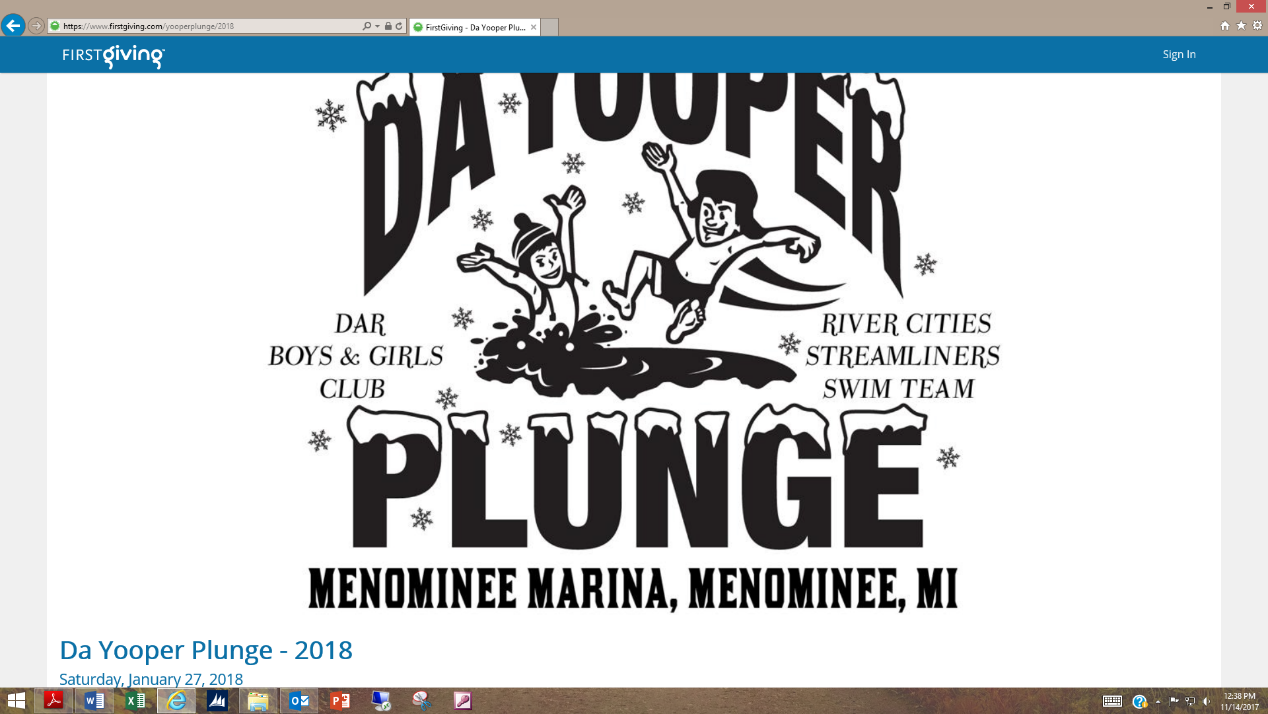 